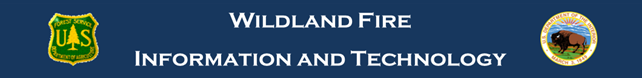 Finding EISuite All Modules CoursesGo to http://www.nationalfiretraining.net/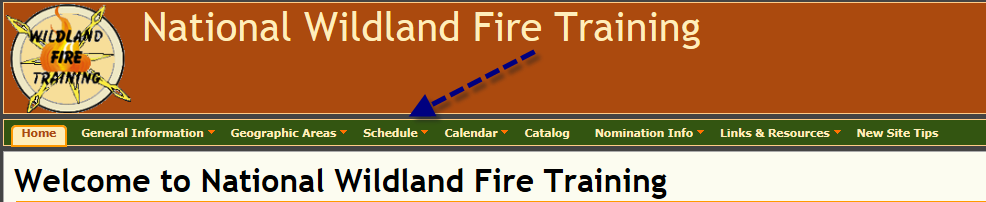 Select “Schedule”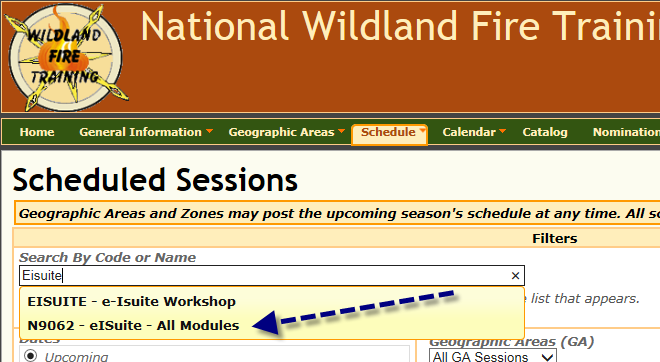 In the search box type “Eisuite” and select “N9062 – eIsuite – All Modules”.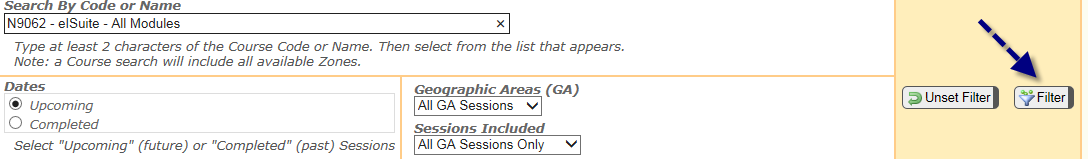 Select “Filter”.  All course offering will be displayed.